.Intro: 16 counts(S1)     SIDE, BACK ROCK, RECOVER, ¼ TURN R, BACK ROCK, RECOVER, ½ TURN L, ¼ TURN L & HITCH, SIDE ROCK, RECOVER, CROSS, ¼ TURN L, ¼ TURN L, CROSS(S2)     SIDE, BACK, CROSS, SIDE, CROSS, UNWIND ¾ TURN R, BACK ROCK, RECOVER, FULL TURN L, MAMBO STEP(S3)     ¼ TRUN L STEP/SWAY L, DRAG & POP, STEP/SWAY R, DRAG, SCISSOR STEP, ¼ TURN L, ½ TURN L, ¼ TURN L ROCK, RECOVER, CROSS ROCK, RECOVER, ¼ TURN R**** Restart on Wall 3 & Wall 7 (both times facing 6:00)(S4)     STEP FWD, PIVOT ½ TURN R, FWD LOCK STEP, LUNGE, RECOVER, FULL TURN R, SWEEP, BACK ROCK, RECOVER, ½ TURN L, ¼ TURN L, CROSS ROCK, RECOVERSTART AGAINRESTART:  On WALL 3 & WALL 7, dance up to count 20 (both times facing 6:00) – then restart the danceContact: mtlinedance@gmail.comTake Me To Your Heart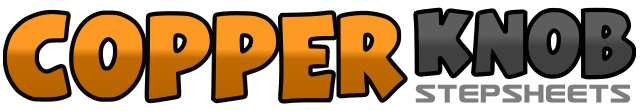 .......Count:32Wall:2Level:Intermediate.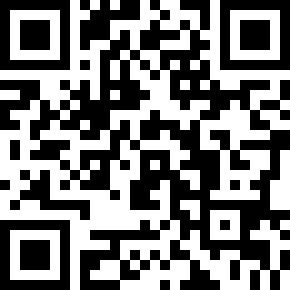 Choreographer:Maria Tao (USA) - January 2012Maria Tao (USA) - January 2012Maria Tao (USA) - January 2012Maria Tao (USA) - January 2012Maria Tao (USA) - January 2012.Music:Take Me To Your Heart - Michael Learns to Rock : (CD: Take Me To Your Heart)Take Me To Your Heart - Michael Learns to Rock : (CD: Take Me To Your Heart)Take Me To Your Heart - Michael Learns to Rock : (CD: Take Me To Your Heart)Take Me To Your Heart - Michael Learns to Rock : (CD: Take Me To Your Heart)Take Me To Your Heart - Michael Learns to Rock : (CD: Take Me To Your Heart)........1Big step right to right2&3Rock left back, recover onto right, ¼ turn right stepping left to left (3:00)4&5&Rock right back, recover onto left, ½ turn left stepping right back, ¼ turn left on ball of right hitching left up (6:00)6&7Rock left to left, recover onto right, cross left over right&8&¼ turn left stepping right back, ¼ turn left stepping left to left, cross right over left (12:00)1Big step left to left2&3Step right behind left, cross step left over right, step right to right4&5&Cross left over right, unwind ¾ turn right (weight on left), sweep/cross rock right back, recover onto left (9:00)6&½ turn left stepping right back, ½ turn left stepping left forward7&8Rock right forward, recover onto left, step right back1&2&¼ turn left stepping/swaying left to left, drag right & pop right knee to left, step/sway right to right, drag left towards right (6:00)3&4Step left to left, step right next to left, cross left over right5&¼ turn left stepping right back, ½ turn left stepping left forward6&7¼ turn left rocking right to right, recover onto left, cross rock right over left (6:00)&8Recover onto left, ¼ turn right stepping right forward (9:00)1Step left forward & pivot ½ turn right (weight on left) while touching right toe forward (3:00)2&3Step right forward, lock left behind right, lunge right forward4&5&Recover weight on left, ½ turn right stepping right forward, ½ turn right stepping left back, sweep right from front to back6&7Cross rock right back, recover onto left, ½ turn left stepping right back (9:00)&8&¼ turn left stepping left to left, cross rock right over left, recover onto left (6:00)